Firma:Firma:Betriebsanweisunggemäß §§ 4, 9, 12 ArbSchG, § 9 BetrSichV, § 3 VSG 1.1Betriebsanweisunggemäß §§ 4, 9, 12 ArbSchG, § 9 BetrSichV, § 3 VSG 1.1Betriebsanweisunggemäß §§ 4, 9, 12 ArbSchG, § 9 BetrSichV, § 3 VSG 1.1Betriebsanweisunggemäß §§ 4, 9, 12 ArbSchG, § 9 BetrSichV, § 3 VSG 1.1Betriebsanweisunggemäß §§ 4, 9, 12 ArbSchG, § 9 BetrSichV, § 3 VSG 1.1Firma:Firma:PferdesolariumPferdesolariumPferdesolariumPferdesolariumPferdesolariumGefahren für den MenschenGefahren für den MenschenGefahren für den MenschenGefahren für den MenschenGefahren für den MenschenGefahren für den MenschenGefahren für den MenschenGefahr durch wegplatzende Teile (Leuchtmittel)Gefahr durch herabfallende Teile (Versagen der Aufhängung)Brandgefahr durch Abdecken des Besonnungsgerätes während des BetriebesGefahr durch Ausrutschen auf feuchtem BodenGefahr durch rotierende VentilatorenVerbrennungsgefahr an Infrarot-Strahlern
Gefahr durch wegplatzende Teile (Leuchtmittel)Gefahr durch herabfallende Teile (Versagen der Aufhängung)Brandgefahr durch Abdecken des Besonnungsgerätes während des BetriebesGefahr durch Ausrutschen auf feuchtem BodenGefahr durch rotierende VentilatorenVerbrennungsgefahr an Infrarot-Strahlern
Gefahr durch wegplatzende Teile (Leuchtmittel)Gefahr durch herabfallende Teile (Versagen der Aufhängung)Brandgefahr durch Abdecken des Besonnungsgerätes während des BetriebesGefahr durch Ausrutschen auf feuchtem BodenGefahr durch rotierende VentilatorenVerbrennungsgefahr an Infrarot-Strahlern
Gefahr durch wegplatzende Teile (Leuchtmittel)Gefahr durch herabfallende Teile (Versagen der Aufhängung)Brandgefahr durch Abdecken des Besonnungsgerätes während des BetriebesGefahr durch Ausrutschen auf feuchtem BodenGefahr durch rotierende VentilatorenVerbrennungsgefahr an Infrarot-Strahlern
Gefahr durch wegplatzende Teile (Leuchtmittel)Gefahr durch herabfallende Teile (Versagen der Aufhängung)Brandgefahr durch Abdecken des Besonnungsgerätes während des BetriebesGefahr durch Ausrutschen auf feuchtem BodenGefahr durch rotierende VentilatorenVerbrennungsgefahr an Infrarot-Strahlern
Gefahr durch wegplatzende Teile (Leuchtmittel)Gefahr durch herabfallende Teile (Versagen der Aufhängung)Brandgefahr durch Abdecken des Besonnungsgerätes während des BetriebesGefahr durch Ausrutschen auf feuchtem BodenGefahr durch rotierende VentilatorenVerbrennungsgefahr an Infrarot-Strahlern
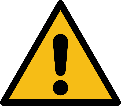 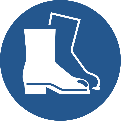 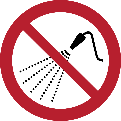 	Schutzmaßnahmen und Verhaltensregeln	Schutzmaßnahmen und Verhaltensregeln	Schutzmaßnahmen und Verhaltensregeln	Schutzmaßnahmen und Verhaltensregeln	Schutzmaßnahmen und Verhaltensregeln	Schutzmaßnahmen und VerhaltensregelnVor Inbetriebnahme Funktion und Vollständigkeit der Sicherheits- und Schutzeinrichtungen kontrollieren.Während und nach dem Betrieb des Solariums nicht mit Wasser hantieren. Durch Wasserspritzer können die Strahler bei Erwärmung platzen und Verletzungen hervorrufen.Aufhängung des Solariums in regelmäßigen Abständen einer Sichtkontrolle unterziehen und auf Tragfähigkeit prüfen.Das Besonnungsgerät nicht abdecken, um keinen Wärmestau auszulösen.Sicherheitsschuhe tragen.Verwendung des Gerätes nur mit angebrachten Schutzgittern vor den Ventilatoren.Genügend Abstand zu den Infrarotstrahlern halten. Nicht mit den Händen an die Strahler fassen, Abstand des Solariums zum Pferderücken mind. 50 cm.
Vor Inbetriebnahme Funktion und Vollständigkeit der Sicherheits- und Schutzeinrichtungen kontrollieren.Während und nach dem Betrieb des Solariums nicht mit Wasser hantieren. Durch Wasserspritzer können die Strahler bei Erwärmung platzen und Verletzungen hervorrufen.Aufhängung des Solariums in regelmäßigen Abständen einer Sichtkontrolle unterziehen und auf Tragfähigkeit prüfen.Das Besonnungsgerät nicht abdecken, um keinen Wärmestau auszulösen.Sicherheitsschuhe tragen.Verwendung des Gerätes nur mit angebrachten Schutzgittern vor den Ventilatoren.Genügend Abstand zu den Infrarotstrahlern halten. Nicht mit den Händen an die Strahler fassen, Abstand des Solariums zum Pferderücken mind. 50 cm.
Vor Inbetriebnahme Funktion und Vollständigkeit der Sicherheits- und Schutzeinrichtungen kontrollieren.Während und nach dem Betrieb des Solariums nicht mit Wasser hantieren. Durch Wasserspritzer können die Strahler bei Erwärmung platzen und Verletzungen hervorrufen.Aufhängung des Solariums in regelmäßigen Abständen einer Sichtkontrolle unterziehen und auf Tragfähigkeit prüfen.Das Besonnungsgerät nicht abdecken, um keinen Wärmestau auszulösen.Sicherheitsschuhe tragen.Verwendung des Gerätes nur mit angebrachten Schutzgittern vor den Ventilatoren.Genügend Abstand zu den Infrarotstrahlern halten. Nicht mit den Händen an die Strahler fassen, Abstand des Solariums zum Pferderücken mind. 50 cm.
Vor Inbetriebnahme Funktion und Vollständigkeit der Sicherheits- und Schutzeinrichtungen kontrollieren.Während und nach dem Betrieb des Solariums nicht mit Wasser hantieren. Durch Wasserspritzer können die Strahler bei Erwärmung platzen und Verletzungen hervorrufen.Aufhängung des Solariums in regelmäßigen Abständen einer Sichtkontrolle unterziehen und auf Tragfähigkeit prüfen.Das Besonnungsgerät nicht abdecken, um keinen Wärmestau auszulösen.Sicherheitsschuhe tragen.Verwendung des Gerätes nur mit angebrachten Schutzgittern vor den Ventilatoren.Genügend Abstand zu den Infrarotstrahlern halten. Nicht mit den Händen an die Strahler fassen, Abstand des Solariums zum Pferderücken mind. 50 cm.
Vor Inbetriebnahme Funktion und Vollständigkeit der Sicherheits- und Schutzeinrichtungen kontrollieren.Während und nach dem Betrieb des Solariums nicht mit Wasser hantieren. Durch Wasserspritzer können die Strahler bei Erwärmung platzen und Verletzungen hervorrufen.Aufhängung des Solariums in regelmäßigen Abständen einer Sichtkontrolle unterziehen und auf Tragfähigkeit prüfen.Das Besonnungsgerät nicht abdecken, um keinen Wärmestau auszulösen.Sicherheitsschuhe tragen.Verwendung des Gerätes nur mit angebrachten Schutzgittern vor den Ventilatoren.Genügend Abstand zu den Infrarotstrahlern halten. Nicht mit den Händen an die Strahler fassen, Abstand des Solariums zum Pferderücken mind. 50 cm.
Vor Inbetriebnahme Funktion und Vollständigkeit der Sicherheits- und Schutzeinrichtungen kontrollieren.Während und nach dem Betrieb des Solariums nicht mit Wasser hantieren. Durch Wasserspritzer können die Strahler bei Erwärmung platzen und Verletzungen hervorrufen.Aufhängung des Solariums in regelmäßigen Abständen einer Sichtkontrolle unterziehen und auf Tragfähigkeit prüfen.Das Besonnungsgerät nicht abdecken, um keinen Wärmestau auszulösen.Sicherheitsschuhe tragen.Verwendung des Gerätes nur mit angebrachten Schutzgittern vor den Ventilatoren.Genügend Abstand zu den Infrarotstrahlern halten. Nicht mit den Händen an die Strahler fassen, Abstand des Solariums zum Pferderücken mind. 50 cm.
Verhalten bei StörungenVerhalten bei StörungenVerhalten bei StörungenVerhalten bei StörungenVerhalten bei StörungenVerhalten bei StörungenVerhalten bei StörungenBei Betriebsstörungen das Gerät außer Betrieb setzen und das Abkühlen aller Bauteile abwarten.Vor dem Beheben von Störungen das Gerät außer Betrieb setzen und gegen irrtümliches Ingangsetzen sichern.Vorgesetzte informieren.Entstörungsarbeiten dürfen nur von fachkundigen Personen durchgeführt werden.
Bei Betriebsstörungen das Gerät außer Betrieb setzen und das Abkühlen aller Bauteile abwarten.Vor dem Beheben von Störungen das Gerät außer Betrieb setzen und gegen irrtümliches Ingangsetzen sichern.Vorgesetzte informieren.Entstörungsarbeiten dürfen nur von fachkundigen Personen durchgeführt werden.
Bei Betriebsstörungen das Gerät außer Betrieb setzen und das Abkühlen aller Bauteile abwarten.Vor dem Beheben von Störungen das Gerät außer Betrieb setzen und gegen irrtümliches Ingangsetzen sichern.Vorgesetzte informieren.Entstörungsarbeiten dürfen nur von fachkundigen Personen durchgeführt werden.
Bei Betriebsstörungen das Gerät außer Betrieb setzen und das Abkühlen aller Bauteile abwarten.Vor dem Beheben von Störungen das Gerät außer Betrieb setzen und gegen irrtümliches Ingangsetzen sichern.Vorgesetzte informieren.Entstörungsarbeiten dürfen nur von fachkundigen Personen durchgeführt werden.
Bei Betriebsstörungen das Gerät außer Betrieb setzen und das Abkühlen aller Bauteile abwarten.Vor dem Beheben von Störungen das Gerät außer Betrieb setzen und gegen irrtümliches Ingangsetzen sichern.Vorgesetzte informieren.Entstörungsarbeiten dürfen nur von fachkundigen Personen durchgeführt werden.
Bei Betriebsstörungen das Gerät außer Betrieb setzen und das Abkühlen aller Bauteile abwarten.Vor dem Beheben von Störungen das Gerät außer Betrieb setzen und gegen irrtümliches Ingangsetzen sichern.Vorgesetzte informieren.Entstörungsarbeiten dürfen nur von fachkundigen Personen durchgeführt werden.
Bei Betriebsstörungen das Gerät außer Betrieb setzen und das Abkühlen aller Bauteile abwarten.Vor dem Beheben von Störungen das Gerät außer Betrieb setzen und gegen irrtümliches Ingangsetzen sichern.Vorgesetzte informieren.Entstörungsarbeiten dürfen nur von fachkundigen Personen durchgeführt werden.
	Verhalten bei Unfällen, Erste Hilfe	Verhalten bei Unfällen, Erste Hilfe	Verhalten bei Unfällen, Erste Hilfe	Verhalten bei Unfällen, Erste Hilfe	Verhalten bei Unfällen, Erste HilfeNotruf 112Notruf 112Standort Telefon:Ersthelfer:Ersthelfer:Ersthelfer:Standort Verbandkasten:
     Standort Verbandkasten:
     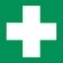 Ruhe bewahren, Unfallstelle sichern, eigene Sicherheit beachten!Notruf veranlassen (112)!Gerät abschalten und Verletzten ggf. aus dem Gefahrenbereich retten!Erste Hilfe leisten!Vitalfunktionen prüfen und lebensrettende Maßnahmen (Seitenlage, Wiederbelebung usw.) einleiten.Bei bedrohlichen Blutungen: Verletztes Körperteil wenn möglich hochhalten und Blutung stillen (Tuch auf die Wundstelle drücken, ggf. Druckverband anlegen). Entstehungsbrände mit geeignetem Löschmittel bekämpfen – Notruf 112!
Ruhe bewahren, Unfallstelle sichern, eigene Sicherheit beachten!Notruf veranlassen (112)!Gerät abschalten und Verletzten ggf. aus dem Gefahrenbereich retten!Erste Hilfe leisten!Vitalfunktionen prüfen und lebensrettende Maßnahmen (Seitenlage, Wiederbelebung usw.) einleiten.Bei bedrohlichen Blutungen: Verletztes Körperteil wenn möglich hochhalten und Blutung stillen (Tuch auf die Wundstelle drücken, ggf. Druckverband anlegen). Entstehungsbrände mit geeignetem Löschmittel bekämpfen – Notruf 112!
Ruhe bewahren, Unfallstelle sichern, eigene Sicherheit beachten!Notruf veranlassen (112)!Gerät abschalten und Verletzten ggf. aus dem Gefahrenbereich retten!Erste Hilfe leisten!Vitalfunktionen prüfen und lebensrettende Maßnahmen (Seitenlage, Wiederbelebung usw.) einleiten.Bei bedrohlichen Blutungen: Verletztes Körperteil wenn möglich hochhalten und Blutung stillen (Tuch auf die Wundstelle drücken, ggf. Druckverband anlegen). Entstehungsbrände mit geeignetem Löschmittel bekämpfen – Notruf 112!
Ruhe bewahren, Unfallstelle sichern, eigene Sicherheit beachten!Notruf veranlassen (112)!Gerät abschalten und Verletzten ggf. aus dem Gefahrenbereich retten!Erste Hilfe leisten!Vitalfunktionen prüfen und lebensrettende Maßnahmen (Seitenlage, Wiederbelebung usw.) einleiten.Bei bedrohlichen Blutungen: Verletztes Körperteil wenn möglich hochhalten und Blutung stillen (Tuch auf die Wundstelle drücken, ggf. Druckverband anlegen). Entstehungsbrände mit geeignetem Löschmittel bekämpfen – Notruf 112!
Ruhe bewahren, Unfallstelle sichern, eigene Sicherheit beachten!Notruf veranlassen (112)!Gerät abschalten und Verletzten ggf. aus dem Gefahrenbereich retten!Erste Hilfe leisten!Vitalfunktionen prüfen und lebensrettende Maßnahmen (Seitenlage, Wiederbelebung usw.) einleiten.Bei bedrohlichen Blutungen: Verletztes Körperteil wenn möglich hochhalten und Blutung stillen (Tuch auf die Wundstelle drücken, ggf. Druckverband anlegen). Entstehungsbrände mit geeignetem Löschmittel bekämpfen – Notruf 112!
Ruhe bewahren, Unfallstelle sichern, eigene Sicherheit beachten!Notruf veranlassen (112)!Gerät abschalten und Verletzten ggf. aus dem Gefahrenbereich retten!Erste Hilfe leisten!Vitalfunktionen prüfen und lebensrettende Maßnahmen (Seitenlage, Wiederbelebung usw.) einleiten.Bei bedrohlichen Blutungen: Verletztes Körperteil wenn möglich hochhalten und Blutung stillen (Tuch auf die Wundstelle drücken, ggf. Druckverband anlegen). Entstehungsbrände mit geeignetem Löschmittel bekämpfen – Notruf 112!
Ruhe bewahren, Unfallstelle sichern, eigene Sicherheit beachten!Notruf veranlassen (112)!Gerät abschalten und Verletzten ggf. aus dem Gefahrenbereich retten!Erste Hilfe leisten!Vitalfunktionen prüfen und lebensrettende Maßnahmen (Seitenlage, Wiederbelebung usw.) einleiten.Bei bedrohlichen Blutungen: Verletztes Körperteil wenn möglich hochhalten und Blutung stillen (Tuch auf die Wundstelle drücken, ggf. Druckverband anlegen). Entstehungsbrände mit geeignetem Löschmittel bekämpfen – Notruf 112!
InstandhaltungInstandhaltungInstandhaltungInstandhaltungInstandhaltungInstandhaltungInstandhaltungReparaturen, Wartungsarbeiten und Prüfungen dürfen nur von hiermit beauftragten Personen durchgeführt werden.Bei allen Arbeiten den Gesamtantrieb abstellen und gegen irrtümliches Ingangsetzen sichern.
Reparaturen, Wartungsarbeiten und Prüfungen dürfen nur von hiermit beauftragten Personen durchgeführt werden.Bei allen Arbeiten den Gesamtantrieb abstellen und gegen irrtümliches Ingangsetzen sichern.
Reparaturen, Wartungsarbeiten und Prüfungen dürfen nur von hiermit beauftragten Personen durchgeführt werden.Bei allen Arbeiten den Gesamtantrieb abstellen und gegen irrtümliches Ingangsetzen sichern.
Reparaturen, Wartungsarbeiten und Prüfungen dürfen nur von hiermit beauftragten Personen durchgeführt werden.Bei allen Arbeiten den Gesamtantrieb abstellen und gegen irrtümliches Ingangsetzen sichern.
Reparaturen, Wartungsarbeiten und Prüfungen dürfen nur von hiermit beauftragten Personen durchgeführt werden.Bei allen Arbeiten den Gesamtantrieb abstellen und gegen irrtümliches Ingangsetzen sichern.
Reparaturen, Wartungsarbeiten und Prüfungen dürfen nur von hiermit beauftragten Personen durchgeführt werden.Bei allen Arbeiten den Gesamtantrieb abstellen und gegen irrtümliches Ingangsetzen sichern.
Reparaturen, Wartungsarbeiten und Prüfungen dürfen nur von hiermit beauftragten Personen durchgeführt werden.Bei allen Arbeiten den Gesamtantrieb abstellen und gegen irrtümliches Ingangsetzen sichern.
Ort:	Datum:Ort:	Datum:Ort:	Datum:Unterschrift Verantwortlicher:Unterschrift Verantwortlicher:Unterschrift Verantwortlicher:Unterschrift Verantwortlicher:Es wird bestätigt, dass die Inhalte dieser Betriebsanweisung mit den betrieblichen Verhältnissen und Erkenntnissen der Gefährdungsbeurteilung übereinstimmen.Es wird bestätigt, dass die Inhalte dieser Betriebsanweisung mit den betrieblichen Verhältnissen und Erkenntnissen der Gefährdungsbeurteilung übereinstimmen.Es wird bestätigt, dass die Inhalte dieser Betriebsanweisung mit den betrieblichen Verhältnissen und Erkenntnissen der Gefährdungsbeurteilung übereinstimmen.Es wird bestätigt, dass die Inhalte dieser Betriebsanweisung mit den betrieblichen Verhältnissen und Erkenntnissen der Gefährdungsbeurteilung übereinstimmen.Es wird bestätigt, dass die Inhalte dieser Betriebsanweisung mit den betrieblichen Verhältnissen und Erkenntnissen der Gefährdungsbeurteilung übereinstimmen.Es wird bestätigt, dass die Inhalte dieser Betriebsanweisung mit den betrieblichen Verhältnissen und Erkenntnissen der Gefährdungsbeurteilung übereinstimmen.Es wird bestätigt, dass die Inhalte dieser Betriebsanweisung mit den betrieblichen Verhältnissen und Erkenntnissen der Gefährdungsbeurteilung übereinstimmen.